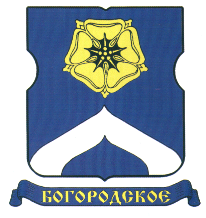 СОВЕТ ДЕПУТАТОВМУНИЦИПАЛЬНОГО ОКРУГА БОГОРОДСКОЕРЕШЕНИЕ17.12.2015 № 17/03О согласовании проекта изменения схемы размещения нестационарных торговых объектов В соответствии с пунктом 1 части 5 статьи 1 Закона города Москвы 
от 11 июля 2012 года № 39 «О наделении органов местного самоуправления муниципальных округов в городе Москве отдельными полномочиями города Москвы», постановлением Правительства Москвы от 3 февраля 2011 года № 26-ПП «О размещении нестационарных торговых объектов, расположенных в городе Москве на земельных участках, в зданиях, строениях и сооружениях, находящихся в государственной собственности», на основании обращения заместителя Префекта ВАО от 01.12.2015г. № 01-14-2289/15, Совет депутатов муниципального округа Богородское решил:	1..Согласовать проект изменения схемы размещения сезонной сети нестационарных торговых объектов, в части включения мест размещения нестационарных торговых объектов со специализацией «Бахчевые культуры» согласно приложению 1.	2. Направить настоящее решение в Департамент территориальных органов исполнительной власти города Москвы, префектуру Восточного административного округа города Москвы, управу района Богородское города Москвы в течение 3 дней со дня его принятия.	3.Опубликовать настоящее решение в бюллетене «Московский муниципальный вестник» и разместить на сайте муниципального округа Богородское www.bogorodskoe-mo.ru.4. Контроль за выполнением настоящего решения возложить на главу муниципального округа Богородское Воловика К.Е.Глава муниципального округа Богородское 				              Воловик К.Е.Приложение к решению Совета депутатов муниципального округа Богородскоеот 17 декабря года № 17/03Проект изменения схемы размещения сезонной сети нестационарных торговых объектов, в части включения мест размещения нестационарных торговых объектов со специализацией «Бахчевые культуры»№ п/пАдрес размещенияСпециализацияВид объектаПлощадь, кв.мПериод размещения1Миллионная ул., вл. 14Бахчевые культурыБахчевой развал 4с 1 августа по 1 октября